17 апреля в 5Б и 7а классах прошел классный час «Азбука профессий». На нем ребята продолжили знакомиться с профессиями, которые можно получить в нашем городе,  и с новыми интересными профессиями, которые могут получить выпускники нашего города. Все ребята приняли участие в играх и отвечали на вопросы после просмотра презентации о профессиях. Классный час прошел в форме урока-игры, который подготовили Бородкина М.Г., Ведерникова И.В.. Куликова О.Н.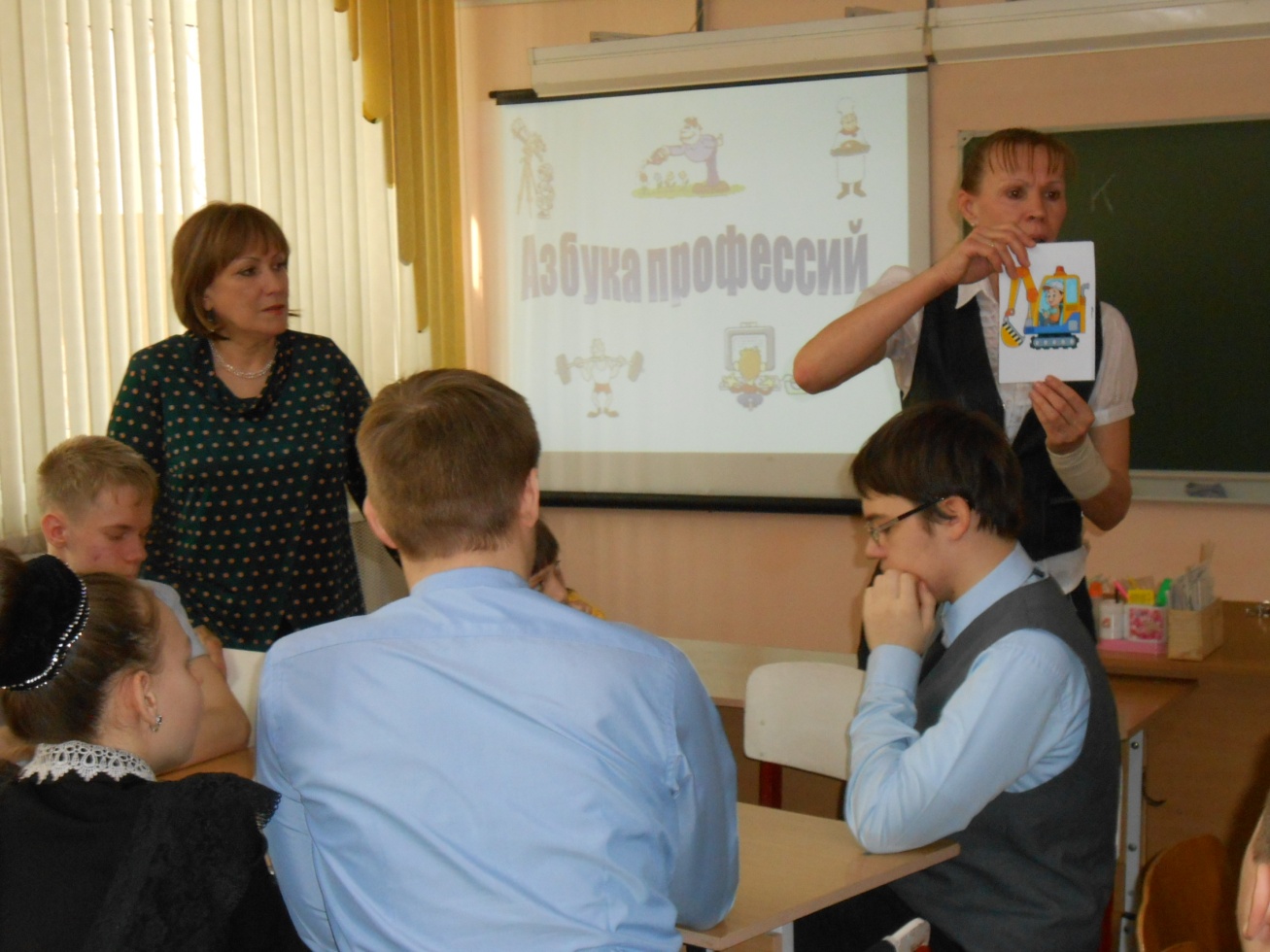 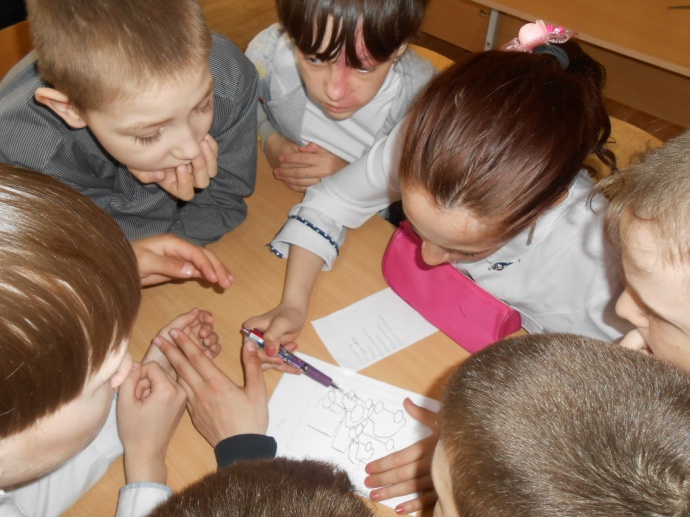 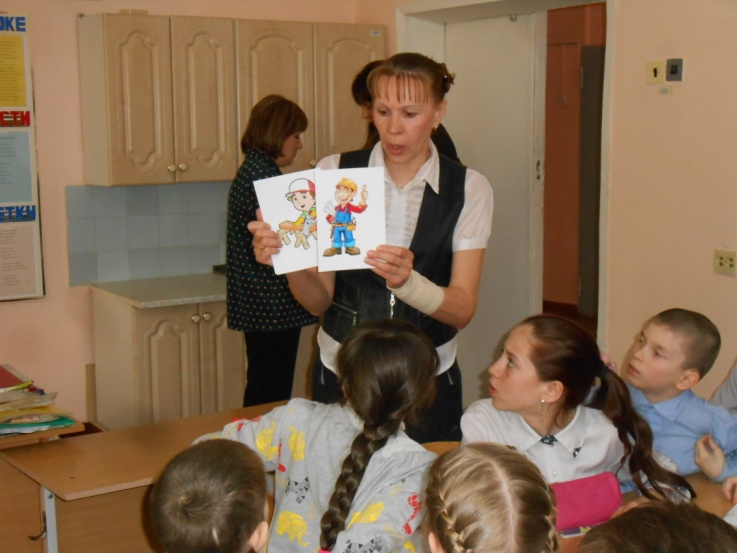 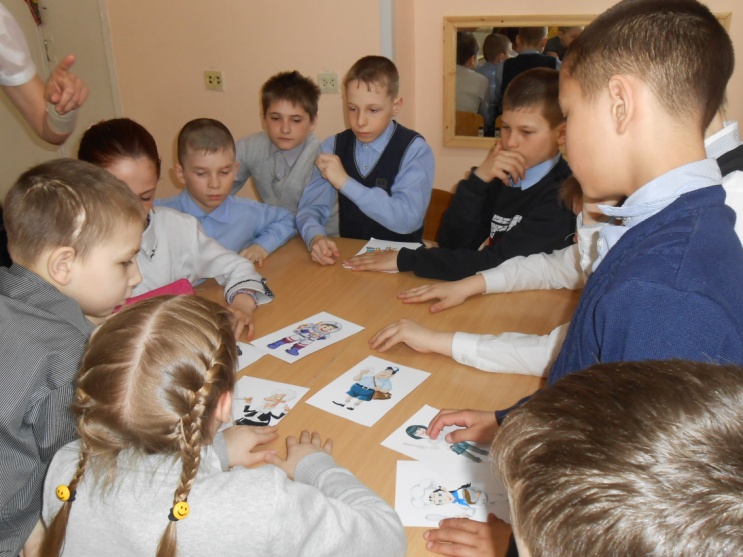 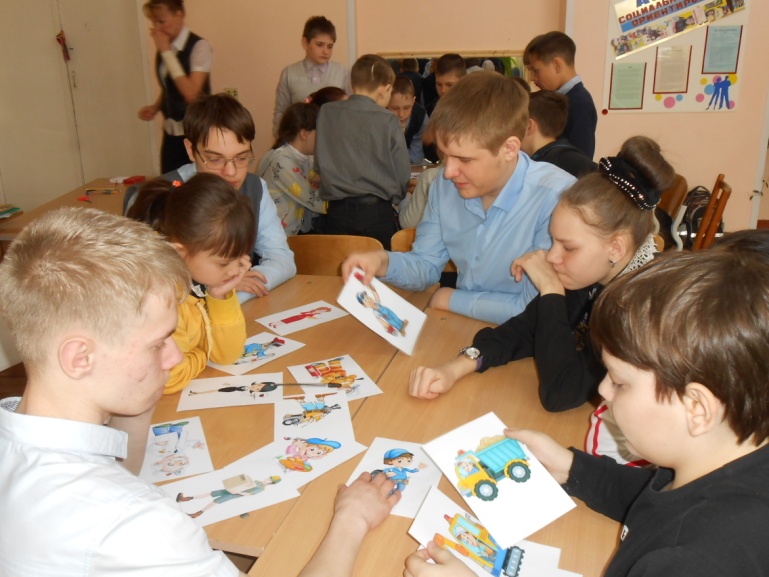 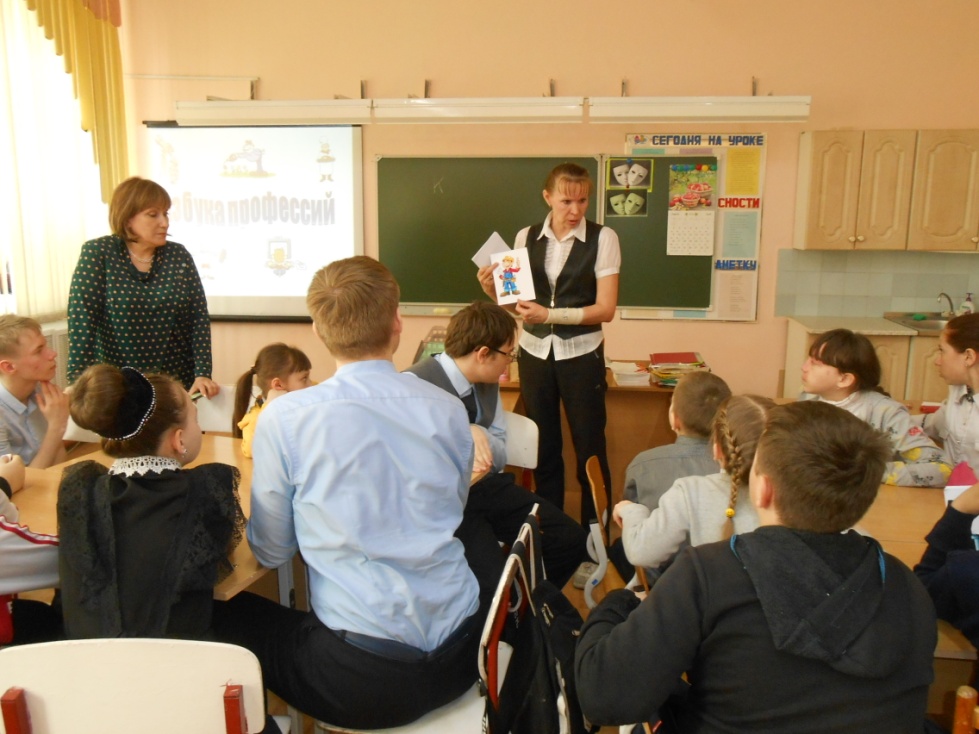 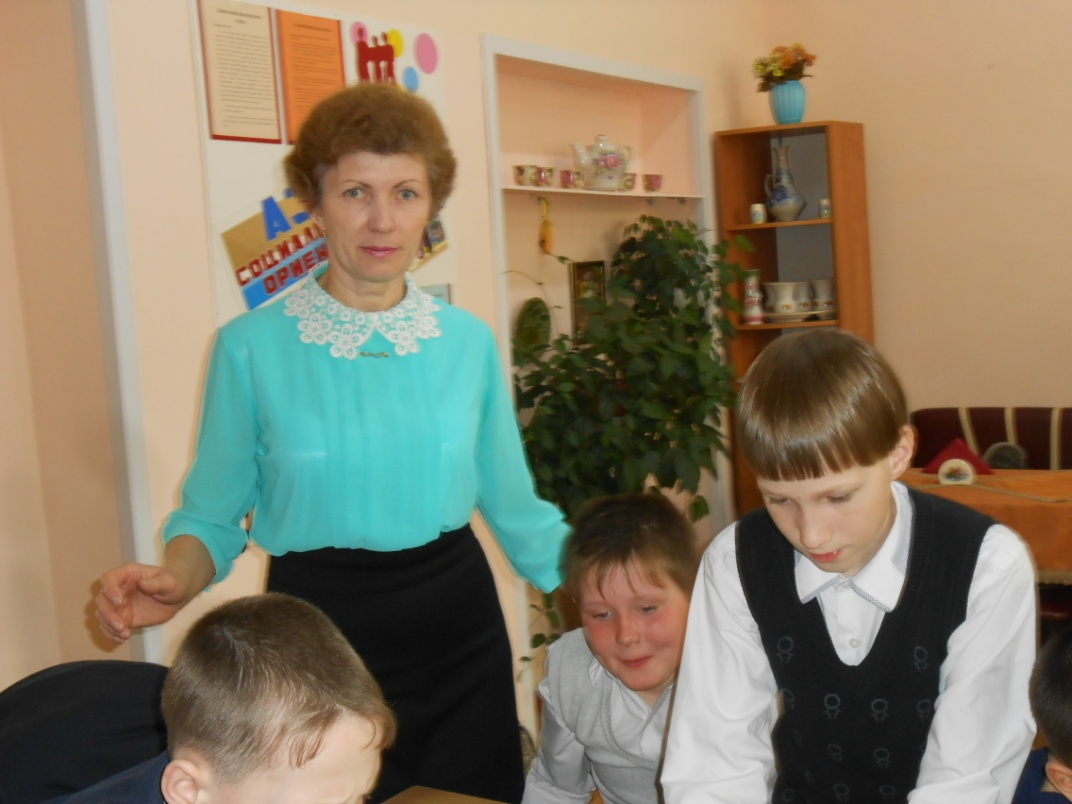 